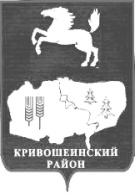 АДМИНИСТРАЦИЯ КРИВОШЕИНСКОГО РАЙОНА ПОСТАНОВЛЕНИЕ                                                                                                                                   24.10.2019                                            с. Кривошеино                                                     № 640Томской областиО внесение изменений в постановление Администрации Кривошеинского района №73 от 26.02.2016 «Об утверждении муниципальной программы «Развитие коммунальной и коммуникационной  инфраструктуры в Кривошеинском районе на период  с  2016 до 2020 года»             В соответствии со статьей 13 Федерального закона от 24.06.1998 № 89 ФЗ «Об отходах производства и потребления», пунктом 14 части 1 статьи 9 Устава муниципального образования Кривошеинский район, утвержденного решением Думы Кривошеинского района от 30.03.2005 №352	            ПОСТАНОВЛЯЮ:	1.Внести в приложение к постановлению Администрации Кривошеинского района №73 от 26.02.2016 «Об утверждении муниципальной программы «Развитие коммунальной и коммуникационной  инфраструктуры в Кривошеинском районе на период  с  2016 до 2020 года» (далее – муниципальная программа) следующие изменения:	1) в приложении №1 к муниципальной программе  таблицы 2 «Перечень ведомственных целевых программ, основных мероприятий и ресурсное обеспечение реализации подпрограммы» в пункте 2.16  Рекультивация полигона ТКО по адресу: Томская область, Кривошеинский район, с.Кривошеино в строке 2019 год цифры «200,0» заменить цифрами «0,00».	2) приложение №1 к муниципальной программы таблицы 2 « Перечень ведомственных целевых программ, основных мероприятий и ресурсное обеспечение реализации подпрограммы» дополнить пунктом 2.17 следующего содержания: 2.Настоящее постановление  вступает в силу со дня его подписания.		    	3.Разместить настоящее постановление в Сборнике нормативных актов Администрации Кривошеинского района и на официальном сайте муниципального образования Кривошеинский район в сети «Интернет».						4.Контроль за исполнением настоящего постановления возложить на заместителя Главы Кривошеинского района по вопросам ЖКХ, строительства, транспорта, связи, ГО и ЧС.Глава Кривошеинского района(Глава Администрации)                                                                  	                     С.А. Тайлашев Е.Е.Черкашина 8(38251)21031   ,Управление финансов, Прокуратура2.17Ликвидация несанкционированных свалок на территории муниципального образования Кривошеинского района всего200,00,00,0200,00,02.17Ликвидация несанкционированных свалок на территории муниципального образования Кривошеинского района 2019 год200,00,00,0200,00,0